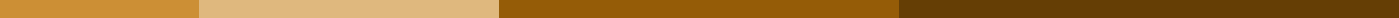 Accomplishment Report For EmployeeEmployee Name: [Employee's Name]
Position: [Employee's Position]
Department: [Employee's Department]
Reporting Period: [Start Date] to [End Date]Introduction:
This report highlights the significant accomplishments and contributions of [Employee's Name] to [Department/Company Name] during the specified reporting period. It aims to recognize the efforts and achievements that have positively impacted our team's and organization's goals.Key Accomplishments:Project Successes:Successfully led the [Project Name], which was completed on time and under budget, resulting in [specific outcomes, e.g., a 20% increase in efficiency, $10,000 cost savings].Developed and implemented a new [system/process/strategy] for [specific purpose], which has improved [specific metric or outcome].Performance Improvements:Enhanced the [specific process or system], leading to a [quantifiable improvement], significantly exceeding the target of [target metric].Initiated a cross-departmental collaboration that streamlined communication and project delivery timelines.Professional Development:Completed [number] hours of professional training in [area of training], gaining new skills in [specific skills] that have been directly applied to ongoing projects.Actively participated in [Workshop/Seminar Name], sharing insights and best practices with the team, fostering a culture of continuous learning.Team Leadership and Contribution:Mentored [number] junior staff members, contributing to their professional growth and enhancing team productivity.Organized and led [Event or Initiative], which improved team morale and engagement.Customer/Client Impact:Received [number] positive customer feedback reports highlighting exceptional service and problem-solving abilities.Played a key role in securing a contract with [Client's Name], expanding the company's client base and potential revenue streams.Conclusion:
[Employee's Name] has demonstrated exceptional dedication, creativity, and leadership throughout the reporting period. [His/Her/Their] achievements have not only contributed to the success of [specific projects or initiatives] but have also set a high standard for excellence within [Department/Company Name]. We look forward to [Employee's Name]'s continued contributions and leadership in the upcoming period.Acknowledgment by Supervisor:
[Supervisor's Signature]
[Supervisor's Name], [Position]
[Date]Employee's Reflection:
[Optional section where the employee may provide comments or reflections on the reporting period, goals for the next period, or feedback on support needed.]